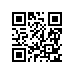 О применении видеозаписи во время проведения государственной итоговой аттестации образовательных программ факультета права       В  целях обеспечения прозрачности процедуры государственной итоговой аттестации (далее – ГИА) во время проведения государственных аттестационных испытаний в соответствии с Положением о государственной итоговой аттестации студентов образовательных программ высшего образования – программ бакалавриата, специалитета и магистратуры Национального исследовательского университета «Высшая школа экономики», утвержденным ученым советом НИУ ВШЭ 07.04.2017 г. ПРИКАЗЫВАЮ:Академическим руководителям образовательных программ магистратуры факультета права «Право информационных технологий и интеллектуальной собственности», «Финансовое, налоговое и таможенное право», «Публичное право», «Корпоративный юрист», «Правовое обеспечение управления персоналом» при проведении ГИА в 2017 году  организовать видеозапись всех государственных аттестационных испытаний, входящих в состав ГИА.Секретарям  ГЭК/локальных ГЭК: довести данную информацию до сведения председателей, членов ГЭК/локальных ГЭК и студентов выпускных курсов образовательных программ;осуществлять ведение видеозаписи во время каждого заседания ГЭК/ локальной ГЭК. Назначить начальника ОСУП магистратуры факультета права Крихан Е.А. ответственной за проведение видеозаписи.И.о. декана факультета права                                                                     Е.Н. СалыгинРегистрационный номер: 2.8-02/3005-05Дата регистрации: 30.05.2017